  International Conference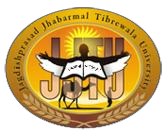 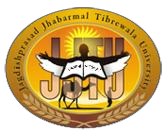   Online (Multidisciplinary)On“Emerging India through sustainable development and innovation in Atmanirbhar Bharat”ORGANIZED BYDepartment of Commerce and Management SHRI JJT UNIVERSITY, JHUNJHUNU, RAJASTHANDate: 24th and 25th April 2021REGISTRATION FORMName:                                                                                    Reg. No. :Designation: Institute/ Company:Address:City:                                                                                           State:Country:  INDIA                      Pin: Mobile No:E-Mail Id:(Tick whichever is applicable)Whether: Submitting Paper /Presenting Paper/ Only Participation:Title of the Paper: Mode of Payment (Draft/NEFT/CASH/Details):					Receipt of Online Payment Details:Email ID:   conference@jjtu.ac.in Registration Fee Research Scholar Rs. 3500/- and Corporate /Industrialist Rs. 3000/- , UG/PG Student Rs. 100Bank details for transfer the fee:SHRI J J T UNIVERSITY PHDHDFC BankA/c No- 50200028167665IFSC - HDFC0001312Branch-JhunjhunuType- Current A/cSignature